Meyveleri sizden istenen renklere boyayın.Colour the apple blue.Colour the banana greenColour the strawberry yellow.Colour the cherry orange.Colour the grapes pink.Colour the watermelon purple.Colour the melon red.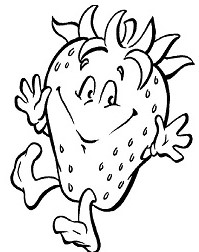 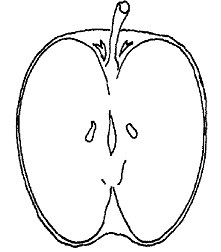 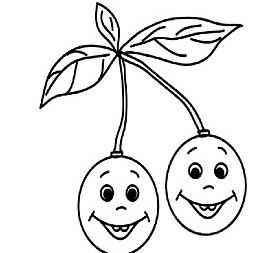 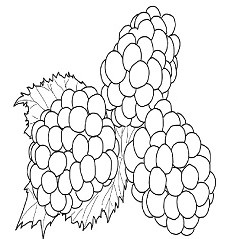 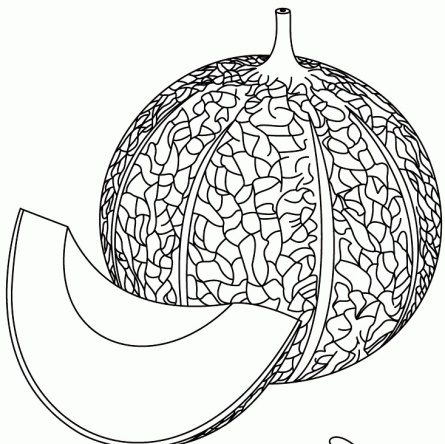 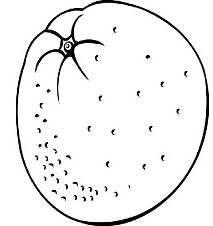                                                             ONUR TÖRE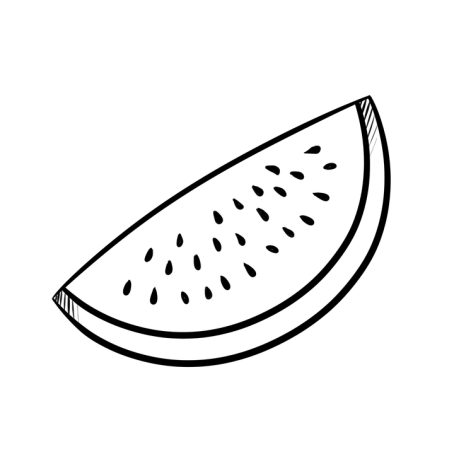 